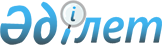 О реорганизации дочернего государственного предприятия "Казахстанский институт метрологии консалтинг" Республиканского государственного предприятия на праве хозяйственного ведения "Казахстанский институт метрологии (КазИнМетр)" Комитета по техническому регулированию и метрологии Министерства индустрии и торговли Республики КазахстанПостановление Правительства Республики Казахстан от 20 марта 2007 года N 219

      Правительство Республики Казахстан  ПОСТАНОВЛЯЕТ: 

      1. Реорганизовать дочернее государственное предприятие "Казахстанский институт метрологии консалтинг" Республиканского государственного предприятия на праве хозяйственного ведения "Казахстанский институт метрологии (КазИнМетр)" Комитета по техническому регулированию и метрологии Министерства индустрии и торговли Республики Казахстан путем преобразования в товарищество с ограниченной ответственностью "Казметконсалтинг" (далее - товарищество) со стопроцентным участием государства в уставном капитале. 

      2. Комитету государственного имущества и приватизации Министерства финансов Республики Казахстан в установленном законодательством порядке: 

      передать права владения и пользования государственной долей участия товарищества Комитету по техническому регулированию и метрологии Министерства индустрии и торговли Республики Казахстан; 

      совместно с Комитетом по техническому регулированию и метрологии Министерства индустрии и торговли Республики Казахстан: 

      1) утвердить устав товарищества, определив основным предметом его деятельности консалтинг, обучение и подготовку персонала в области технического регулирования и метрологии, осуществление экспертной оценки соответствия технической компетентности в области технического регулирования и метрологии; 

      2) обеспечить государственную регистрацию товарищества в органах юстиции; 

      3) принять иные меры, вытекающие из настоящего постановления. 

      3. Внести в некоторые решения Правительства Республики Казахстан следующие дополнения: 

      1) в  постановлении  Правительства Республики Казахстан от 12 апреля 1999 года N 405 "О видах государственной собственности на государственные пакеты акций и государственные доли участия в организациях" (САПП Республики Казахстан, 1999 г., N 13, ст. 124): 

      в  приложении 2  к указанному постановлению: 

      раздел "г. Астана" дополнить строкой, порядковый номер 21-87, следующего содержания: 

      "21-87. ТОО "Казметконсалтинг"; 

      2) в  постановлении  Правительства Республики Казахстан от 27 мая 1999 года N 659 "О передаче прав по владению и пользованию государственными пакетами акций и государственными долями в организациях, находящихся в республиканской собственности": 

      в  приложении  к указанному постановлению: 

      раздел "Министерству индустрии и торговли Республики Казахстан" дополнить разделом следующего содержания: 

      "Комитету по техническому регулированию и метрологии Министерства индустрии и торговли Республики Казахстан 

      292-1. ТОО "Казметконсалтинг". 

      4. Настоящее постановление вводится в действие по истечении десяти календарных дней после его первого официального опубликования.        Премьер-Министр 

      Республики Казахстан 
					© 2012. РГП на ПХВ «Институт законодательства и правовой информации Республики Казахстан» Министерства юстиции Республики Казахстан
				